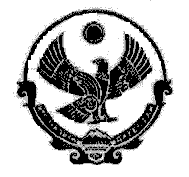 РЕСПУБЛИКА ДАГЕСТАН_______..______АДМИНИСТРАЦИЯ ГОРОДСКОГО ОКРУГА«ГОРОД КАСПИЙСК»368300 г. Каспийск, ул. Орджоникидзе, 12, тел. 8 (246) 5-14-11, факс 5-10-00 сайт: www.kaspiysk.org, e-mail: kasp.info@yandex.ruПОСТАНОВЛЕНИЕ№548                                                                                                «07»______07_____2017г.«Об изменении вида разрешенного использования земельного участка».	В соответствии с Федеральным законом от 06.10.2003 г. № 131- ФЗ «Об общих принципах организации местного самоуправления в Российской Федерации», ст. 37 Градостроительного кодекса РФ и ст. ст. 4, 5, 6, 10 Правил землепользования и застройки городского округа «город Каспийск», утвержденными решением Собрания депутатов ГО «город Каспийск» от 28.07.2016г. №57, картой градостроительного зонирования (приложение 1) и генерального плана ГО «город Каспийск», утвержденного решением №32 7 сессии Собрания депутатов ГО «город Каспийск» от 16.02.2016г., Администрация городского округа «город Каспийск», -ПОСТАНОВЛЯЕТ:	1. Изменить вид разрешенного использования земельного участка площадью 1500 кв. м. с кадастровым номером 05:48:000041:734, принадлежащего Хасбулатову Магомедамину Магомедовичу на праве собственности (согласно свидетельства о государственной регистрации права №05-05/012-05/148/010/2015-429/2 от 08.12.2015г.),  расположенного по адресу: Россия, РД, г. Каспийск, МКР «Южный», ул. Центральная, №7, 9, 11, с индивидуальной жилой застройки на «малоэтажная многоквартирная жилая застройка» в соответствии с классификатором код 2.1.1, утвержденным приказом Минэкономразвития России от 01.09.2014 № 540.           2. Отделу строительства и архитектуры Администрации городского округа «город Каспийск» опубликовать настоящее постановление в газете «Трудовой Каспийск» и разместить на официальном сайте городского округа «город Каспийск» www.kaspiysk.оrg в сети «Интернет».           3. Контроль за исполнением настоящего постановления возложить на начальника отдела строительства и архитектуры - Махова А. М.И.о. главы городского округа «город Каспийск»		                               				                   Н.Г. АхмедовИсп. Нач. отдела стр-ва и арх-ры         А. МаховСогласовано: Зам. главы администрации                         В. ХанвердиевСогласовано: Нач. Упр. имущественных отношений		М-Г. А. ХусруевСогласовано: Нач. юридического отдела	           Р. Магомедов